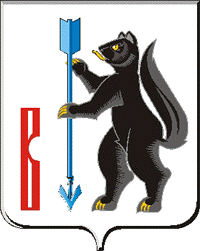 АДМИНИСТРАЦИЯГОРОДСКОГО ОКРУГА ВЕРХОТУРСКИЙП О С Т А Н О В Л Е Н И Еот 10.04.2020г. № 250г. Верхотурье                                                             В соответствии со статьёй 15  Жилищного кодекса Российской Федерации, Положением  о признании помещения жилым помещением, жилого помещения непригодным для проживания, многоквартирного дома аварийным и подлежащим сносу или реконструкции, садового дома жилым домом и жилого дома садовым домом, утвержденного постановлением Правительства Российской Федерации от 28.01.2006 № 47,  в целях улучшения условий проживания населения, на основании Заключений об оценке соответствия помещения (многоквартирного дома) требованиям, установленным в Положении о признании помещения жилым помещением, жилого помещения непригодным для проживания, многоквартирного дома аварийным и подлежащим сносу или реконструкции, садового дома жилым домом и жилого дома садовым домом №№ 5, 6, 7, 8, 9, 10, 11, 12, 13, 14 от 06 марта 2020 года,  руководствуясь Уставом городского округа Верхотурский,ПОСТАНОВЛЯЮ: 	Признать аварийными и подлежащими сносу многоквартирные дома, расположенные по адресам: 	1. Свердловская область, город Верхотурье, улица Малышева, дом № 2;	2. Свердловская область, город Верхотурье, улица Малышева, дом № 52;	3. Свердловская область, город Верхотурье, улица Северная, дом № 43а;	4. Верхотурский район, поселок Привокзальный, улица 12 Декабря, дом № 18;	5. Верхотурский район, поселок Привокзальный, улица Чапаева, дом № 18;	6. Верхотурский район, поселок Привокзальный, улица Гагарина, дом № 49;	7. Верхотурский район, поселок Карпунинский, улица Школьная, дом № 9;	8. Верхотурский район, поселок Карпунинский, улица Культуры, дом № 12;	9. Верхотурский район, поселок Карпунинский, улица 1 Мая, дом № 7;	10. Верхотурский район, поселок Карпунинский, улица 1 Мая, дом № 9. 	2. Определить срок отселения граждан из вышеуказанных  многоквартирных домов до 31 декабря 2029 года. 	3. Опубликовать настоящее постановление в информационном бюллетене «Верхотурская неделя» и разместить на официальном сайте городского округа Верхотурский.	4.Контроль исполнения настоящего постановления оставляю за собой.И.о. Главыгородского округа Верхотурский                                               Л.Ю. ЛитовскихО признании многоквартирных домов аварийными и подлежащими сносу                         